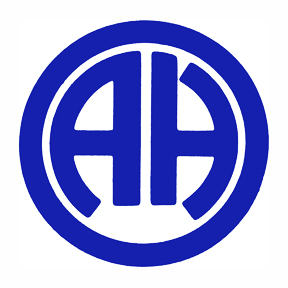 First SemesterSecond Semester1st Nine Weeks3rd Nine WeeksNature of Science/ Safety- Why do we need to be careful when doing scientific investigations? K1.ABExploring Environmentally Appropriate PracticesEstudio de las prácticas medioambientales adecuadas y responsablesNature of Science/ Scientific Reasoning and Investigation- How can I use my sensed and other tools to help me learn things? How can I gather, organize and record my information?Interactive Science Chapter 1 (lessons 1-6)Interactive Science Chapter 3 (lesson 1)K1.AB, K2.ABCDE, K3.ABC, K4.ABProperties of ObjectsEstudiando las propiedades de los objetosEarth and Sky/ Weather a First Look (Fall)- What are some kinds of weather? What do the day and night sky look like? What are seasons?Interactive Science Chapter 5 (lessons 1-5)K8.ABC + Process TEKSExploring Weather: A First LookEstudio del estado del tiempoContinue Earth and Sky/ Continuing Experiences (Winter and Spring throughout 9 weeks)Energy, Force and Motion/ Objects- What can you tell about objects? How can you sort objects? How do objects move? How can you measure? How can water change? Interactive Science Chapter 2 (lessons 1-4)K5.AB + Process TEKSExploring Force, Motion, and EnergyEstudio de la fuerza, el movimiento y la energíaEnergy, Force and Motion/ Movement and Change- What are heat and light? How is sound made? What are some ways objects move? What are magnets? Interactive Science Chapter 3 (lessons 1-7)Integrate with balls and ramps unitK6.ABCD + Process TEKSIntroduction to InterdependenceExperiences with insects and plants Integrate with farm unit2nd Nine Weeks4th Nine WeeksLiving and Nonliving Things- What are nonliving things? What are living things? How can you determine is something is living or nonliving? What do living things need?Interactive Science Chapter 6 (lessons 1-3)Integrate with pumpkin and apple unitsK9.AB, K10.ABCD + Process TEKSCharacteristics and Basic Needs of OrganismsEstudio de las características y necesidades básicas de los organismos vivosEarth and Sky/ Continuing Experiences (Winter)- How can your senses help you know that seasons change? Can we find repeating patterns in the sky and with seasons?Interactive Science Chapter 5 (lessons 1-5)K8.ABC + Process TEKSExploring SpaceEstudio del espacioIntroduction to changing states of matterPlants and Animals/Interdependence- How can we sort plants and animals? How can we identify parts of plants and animals? How do young plants resemble grown plants? What is the life cycle of a plant? Build upon pumpkin and apple unitsIntegrate with farm field tripInteractive Science Chapter 7 (lessons 1-6)K10.ABCD + Process TEKSExploring Organisms and EnvironmentsEstudio de los organismos y su medio ambienteEarth Materials- How can you use your sense and measurement tools to describe what rocks are like? What can you tell about water on Earth? How can we use rocks, soil and water? How can you care for Earth? Interactive Science Chapter 4 (lessons 1-4)Integrate with geography-location of waterK7.ABC + Process TEKSExploring Earth MaterialsEstudio de los materiales de la TierraClosing on weather (Summer)Wrap up seasons and objects in sky Weather: A Final LookEstudio del tiempo: Un último vistazo